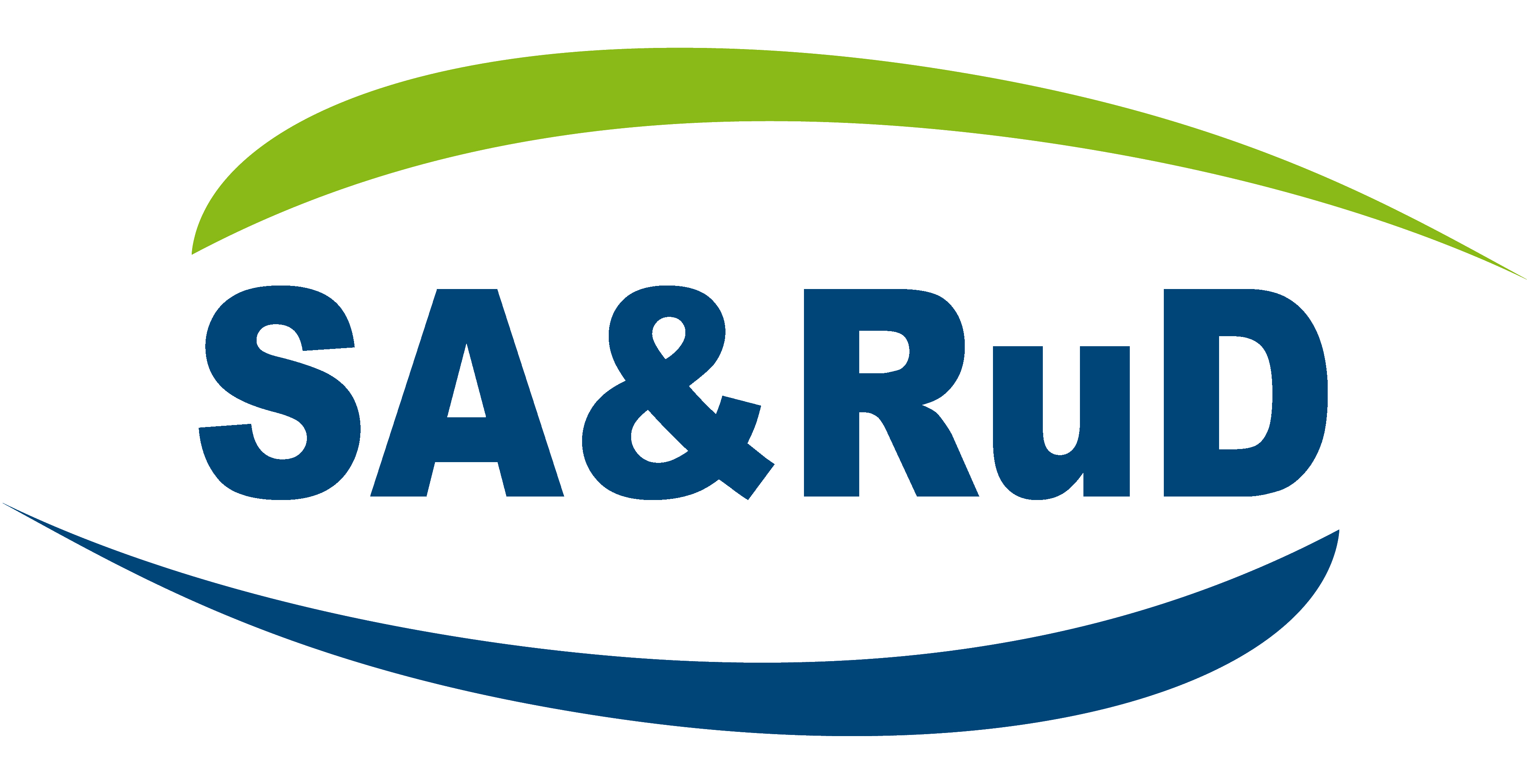 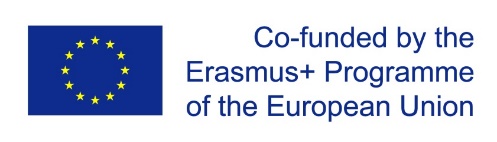 В библиотеке Бурятской ГСХА проходит выставка учебной литературы, которая была приобретена в рамках международного проекта Project № 561969-EPP-1-2015-1-DE-EPPKA2-CBHE-JP Sustainable Agriculture and Rural Development (SARUD) «Устойчивое сельское хозяйство и развитие сельских территорий». Учебная литература по экономике, сельскому хозяйству, экологии и социологии рекомендована для магистров, обучающихся по направлению подготовки 38.04.01 Экономика «Устойчивое сельское хозяйство и развитие сельских территорий».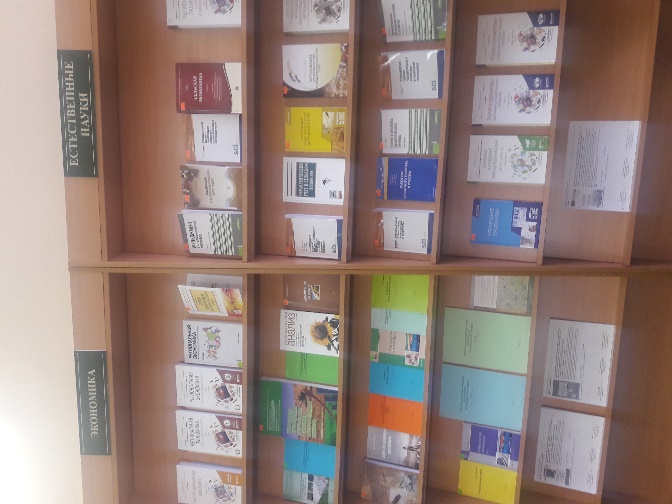 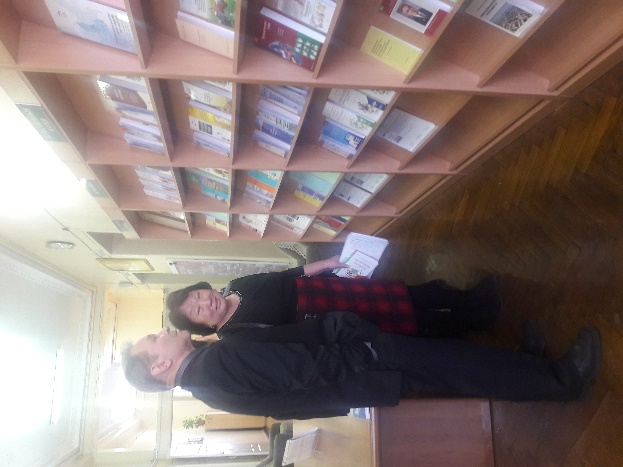 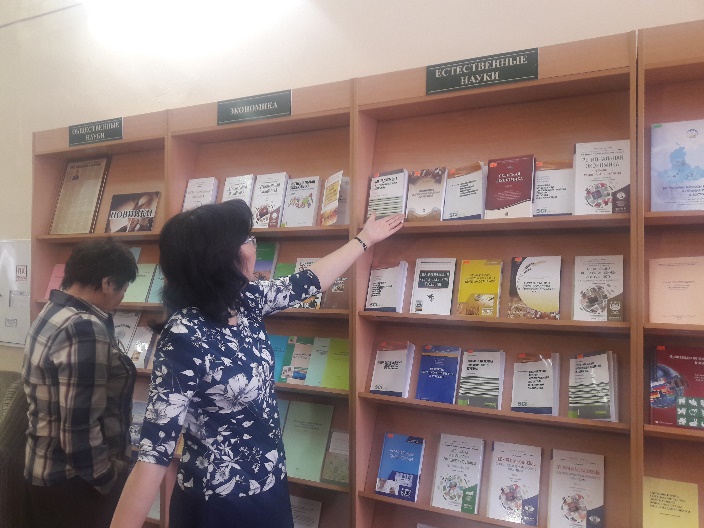 